ΕΘΝΙΚΟ ΚΑΙ ΚΑΠΟΔΙΣΤΡΙΑΚΟ ΠΑΝΕΠΙΣΤΗΜΙΟ ΑΘΗΝΩΝ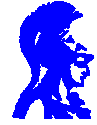    ΙΑΤΡΙΚΗ ΣΧΟΛΗ - Α' ΠΑΘΟΛΟΓΙΚΗ ΚΛΙΝΙΚΗ 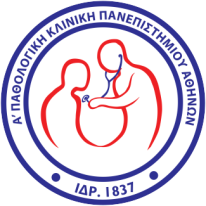  ΓΕΝΙΚΟ ΛΑΪΚΟ  ΝΟΣΟΚΟΜΕΙΟΑΓΙΟΥ ΘΩΜΑ 17, ΓΟΥΔΗ11527 ΑΘΗΝΑΠΡΟΓΡΑΜΜΑ ΕΦΗΜΕΡΙΩΝ ΤΡΙΜΗΝΟΥ ΟΜΑΔΑΣ Γ2Ιανουάριος Ιανουάριος Ιανουάριος ΕΞΩΤΕΡΙΚΑ ΙΑΤΡΕΙΑΚΛΙΝΙΚΗ9ΚΥΓ2ΣΟΥΛΙΩΤΗ-ΣΟΥΛΗΜΑ-ΣΤΕΡΓΙΟΠΟΥΛΟΥ10ΔΕΣΤΡΑΤΗΓΑΚΟΥ-ΣΤΑΥΡΟΠΟΥΛΟΣ11ΤΡΣΩΡΑΝΙΔΗΣ-ΣΟΦΟΚΛΕΟΥΣ12ΤΕΣΦΥΡΗΣ-ΣΤΑΜΕΛΟΣ13ΠΕΓ3ΣΤΡΑΤΗΓΑΚΟΥ-ΣΤΑΥΡΟΠΟΥΛΟΣ14ΠΑΣΟΥΛΙΩΤΗ-ΣΟΥΛΗΜΑ-ΣΤΕΡΓΙΟΠΟΥΛΟΥ15ΣΑΣΟΥΛΟΠΟΥΛΟΥ-ΣΤΑΘΩΡΗ-ΣΑΡΙΑΝΟΣ16ΚΥΣΤΡΑΤΗΓΑΚΟΥ-ΣΤΑΥΡΟΠΟΥΛΟΣ17ΔΕΓ1ΣΩΡΑΝΙΔΗΣ-ΣΟΦΟΚΛΕΟΥΣ-ΧΑΤΖΗΠΑΝΑΓΙΩΤΟΥΣΟΥΛΙΩΤΗ-ΣΟΥΛΗΜΑ-ΣΤΕΡΓΙΟΠΟΥΛΟΥ18ΤΡΣΦΥΡΗΣ-ΣΤΑΜΕΛΟΣ19ΤΕΣΩΡΑΝΙΔΗΣ-ΣΟΦΟΚΛΕΟΥΣ20ΠΕ21ΠΑΓ2ΣΟΥΛΟΠΟΥΛΟΥ-ΣΤΑΘΩΡΗ-ΣΑΡΙΑΝΟΣΣΦΥΡΗΣ-ΣΤΑΜΕΛΟΣ22ΣΑΣΤΡΑΤΗΓΑΚΟΥ-ΣΤΑΥΡΟΠΟΥΛΟΣ23ΚΥΧΑΤΖΗΠΑΝΑΓΙΩΤΟΥ-ΣΤΡΕΠΚΟΣ-ΣΥΓΚΟΥΝΑΣ24ΔΕ25ΤΡΓ3ΣΩΡΑΝΙΔΗΣ-ΣΟΦΟΚΛΕΟΥΣ-ΧΑΤΖΗΠΑΝΑΓΙΩΤΟΥ26ΤΕΣΤΡΑΤΗΓΑΚΟΥ-ΣΤΑΥΡΟΠΟΥΛΟΣ27ΠΕΣΟΥΛΙΩΤΗ-ΣΟΥΛΗΜΑ-ΣΤΕΡΓΙΟΠΟΥΛΟΥ28ΠΑ29ΣΑΓ1ΣΟΥΛΙΩΤΗ-ΣΟΥΛΗΜΑ-ΣΤΕΡΓΙΟΠΟΥΛΟΥΧΑΤΖΗΠΑΝΑΓΙΩΤΟΥ-ΣΤΡΕΠΚΟΣ-ΣΥΓΚΟΥΝΑΣ30ΚΥΣΤΡΑΤΗΓΑΚΟΥ-ΣΤΑΥΡΟΠΟΥΛΟΣ31ΔΕΣΟΥΛΟΠΟΥΛΟΥ-ΣΤΑΘΩΡΗ-ΣΑΡΙΑΝΟΣ